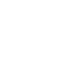 НОВООДЕСЬКА МІСЬКА РАДАМИКОЛАЇВСЬКОЇ ОБЛАСТІ ВИКОНАВЧИЙ КОМІТЕТ Р І Ш Е Н Н Я  14  грудня  2022 року                       м. Нова Одеса                                         №  207Про    затвердження   орієнтовного   перелікупланових питань для розгляду на засіданняхвиконавчого   комітету  в  першому  півріччі 2023  рокуВідповідно до статті 34 Закону України “Про місцеве самоврядування в Україні”, регламенту роботи виконкому міської ради, виконавчий комітет міської ради ВИРІШИВ:1. Затвердити орієнтовний перелік планових питань для розгляду на засіданнях виконавчого комітету в першому півріччі 2023 року (додається).2. Загальному відділу апарату виконавчого комітету міської ради (Гузь) довести перелік до відома підрозділів апарату, інших виконавчих органів міської ради, керівників комунальних підприємств та установ міста для використання в роботі. 3. Контроль за виконанням даного рішення покласти на керуючого справами  виконавчого комітету міської ради Чубука Г.П.Міський голова 						              Олександр ПОЛЯКОВ                                                                                               ЗАТВЕРДЖЕНО                                                                                              рішеннявиконавчого комітетуНовоодеської міської ради від 14.12.2022 року № 207Орієнтовний перелік планових питань для розгляду 
на засіданнях виконавчого комітету в першому півріччі 2023 рокуЛЮТИЙ1.Про схвалення звіту про виконання бюджету Новоодеської міської територіальної громади за 2022 рік (Литвиненко Т.Г.)2.Про результати фінансово-господарської діяльності комунальних підприємств міста за 2022 рік (керівники КП)ТРАВЕНЬ1.Про схвалення звіту про виконання бюджету Новоодеської міської територіальної громади за І квартал 2023 року2.Про підготовку міського пляжу та рятувального посту до купального сезону 2023 року (Журба І.М.)Керуючий справами виконкомуміської ради                                                                                          Геннадій ЧУБУК  